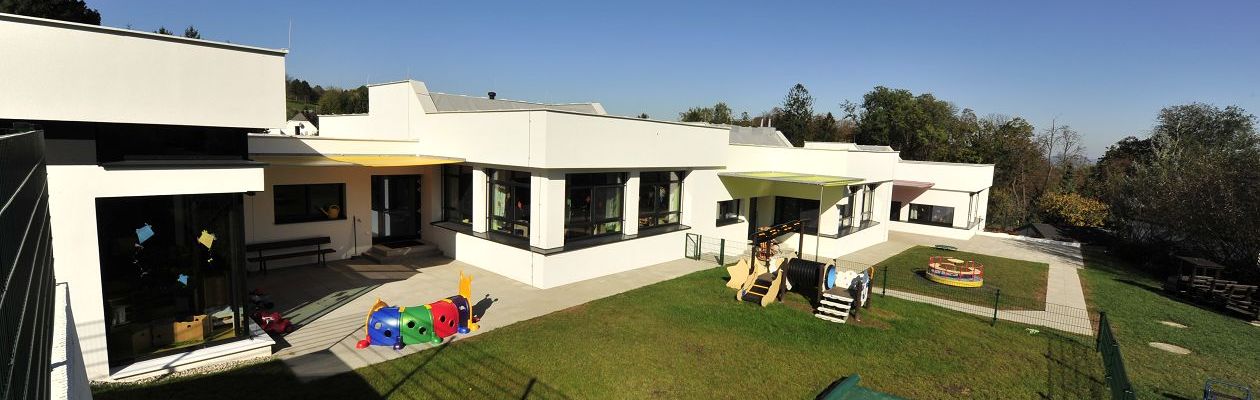 HausordnungNaturparkkindergarten Draßburg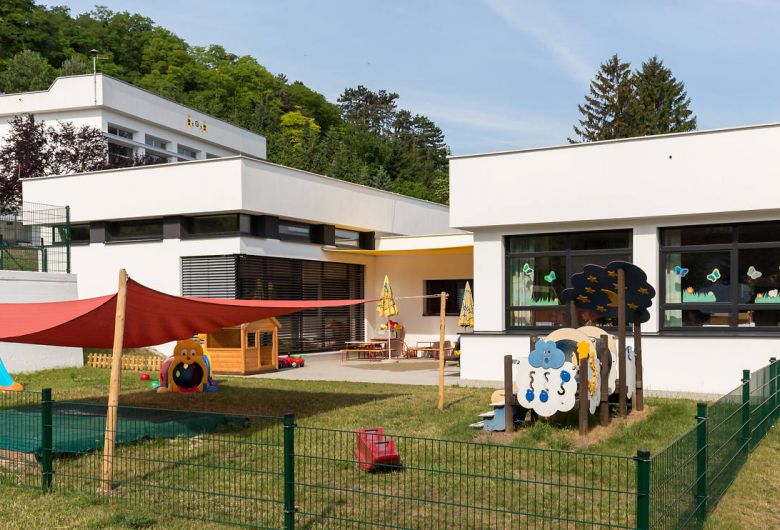 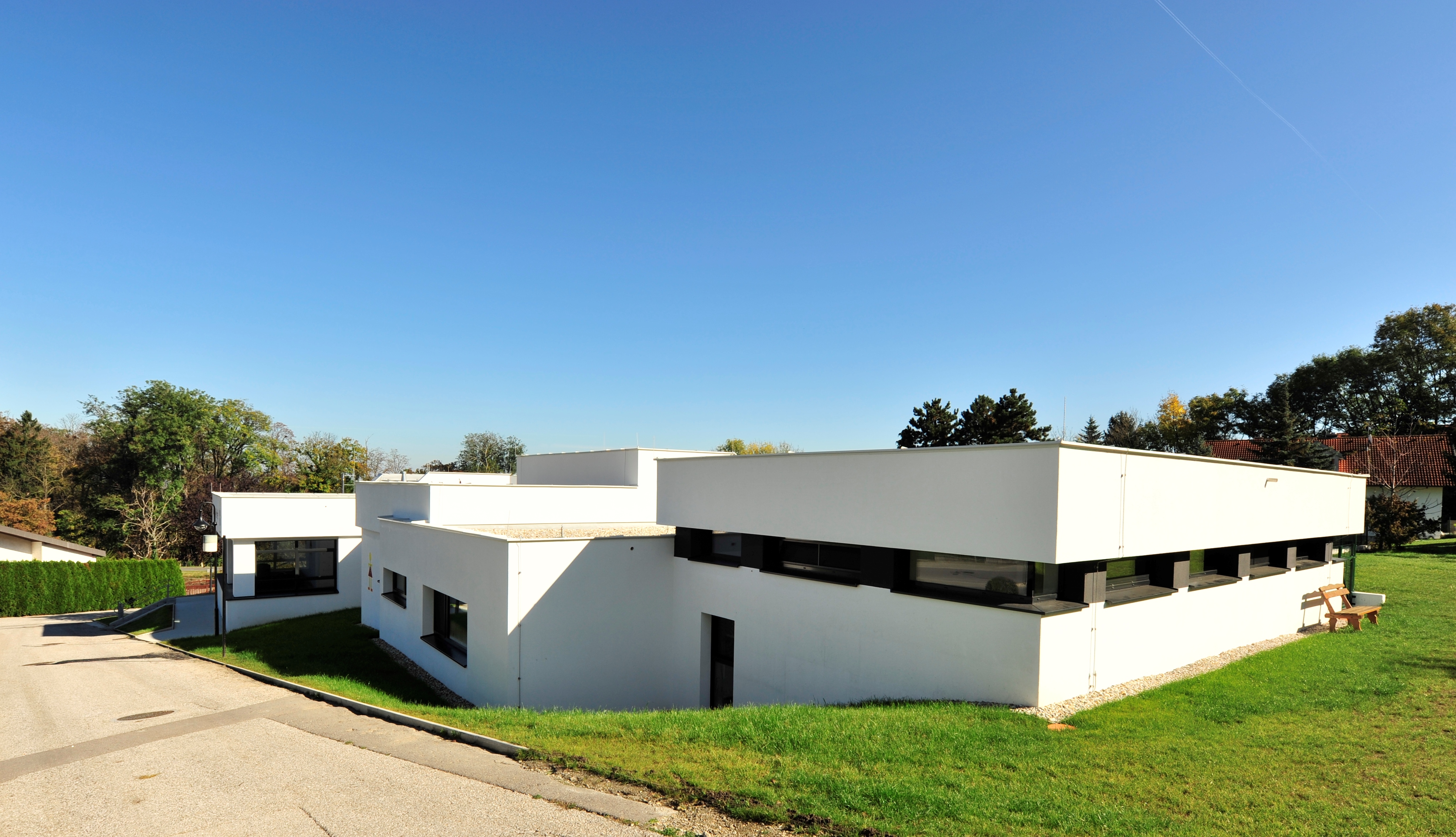 Organisatorische Rahmenbedingungen & KostenÖffnungszeiten: Mo. – Do. 7.00 – 17 und Fr. 7.00 - 15 UhrDas Personal ist um Einhaltung der Öff-nungszeiten bemüht, und genauso erbeten wir es auch von den Eltern – Freitag ist für die nicht angemeldeten Kinder um 11.30 Kindergartenschluss, genauso wie für die Halbtagskinder an den anderen Wochentagen.Die Kinder sollten regelmäßig den Kinder-garten besuchen und bis spätestens 9 Uhr anwesend sein.Seit 1. November 2019 gibt es im Burgenland den Gratiskindergarten bzw.- krippe. Es werden keine monatlichen Elternbeiträge mehr eingehoben. Lediglich ein Materialbeitrag von 40€ im Halbjahr wird seitens der Gemeinde kassiert. Dieser Betrag wird für gesunde Jause, Mineralwasser, Taschentücher und diverse Werkmaterialien verwendet.An- und Abmeldung des Mittagessens ist bis spätestens 8:30 Uhr beim Kindergarten-personal möglich. Erfolgt dies nicht, ist das Mittagessen auch bei Nichteinnahme kostenpflichtig.Veränderung von Anschrift, telefonischer Erreichbarkeit, sowie Namensänderung sind umgehend dem Fachpersonal oder der Leitung mitzuteilen.Zweimal jährlich werden Elternabende abgehalten, diese dienen zur Information.Falls Sie verhindert sind bitten wir Sie um Abmeldung im Vorfeld.Erziehung besteht aus zwei Dingen: Beispiel und Liebe.            Friedrich FröbelSprechzeiten der Leiterin und der Pädago-ginnen werden nach Terminvereinbarung mit den Eltern festgelegt.Die Mitwirkung der Eltern ist uns wichtig, denn vieles ist nur dann möglich, wenn sich Eltern aktiv an Elternabenden, Gesprächen und Aktivitäten beteiligen, und somit Interesse am Kindergartengeschehen zeigen.Krankheiten & MedikamenteNach einer Infektionskrankheit oder Lausbefall Ihrer Kinder ist ein ärztliches Attest vorzulegen. Infektionskrankheiten des Kindes oder eines Familienmitgliedes sind meldepflichtig und dem Fachpersonal bekannt zu geben. Kranke Kinder gehören nicht in den Kindergarten. Sie als Eltern sollten jederzeit erreichbar sein.Medikamente werden im Kindergarten nicht verabreicht – höchstens bei lebensbedroh-lichen oder chronischen Erkrankungen und nur nach schriftlicher Anweisung des Arztes.In unserem Haus gibt es kostenlose Angebo-te, die es Ihrem Kind ermöglichen,  optimal auf die Schule vorbereitet zu werden. (Son-derkindergartenpädagogin, Therapeuten, Hauspsychologin). Bei Auffälligkeiten  der Kinder zieht die Kindergartenpädagogin mit Ihrem Einverständnis Fachleute zu Rate.Was braucht das Kind im Kindergarten?Folgende persönliche Dinge sind für das Kind mitzubringen:Wechselwäsche (hängt in einem Beutel im Waschraum)Turnbekleidung (hängt beim Garderobenplatz)Hausschuhe (bitte keine Schlapfen oder Crocs)Jausentasche (Jause + volle Trinkflasche – wird von uns jederzeit nachgefüllt)Bewegung ist sehr wichtig für das Kind – daher gehen wir so oft wie möglich in den Garten oder Turnsaal. Um die Bewegung des Kindes nicht zu hindern bitten wir Sie, Ihrem Kind bequemes und der Witterung entsprechendes Gewand anzuziehen, das auch schmutzig werden darf.Es sollte immer Ersatzwäsche vorhanden sein. Daher bitte immer den Reservebeutel kontrollieren und der Jahreszeit entsprechend befüllen.Um das Ordnungssystem zu erleichtern und langwierige Such- und Zuordnungs-prozesse zu vermeiden, bitten wir Sie, Kleidungsstücke, Hausschuhe, Trinkflasche etc. zu beschriften.Für mitgebrachte Gegenstände wird keine Haftung übernommen – kindergarten-fremde Spielsachen bleiben zuhause! Kuscheltiere während der Eingewöhnungs-phase erleichtern das Abschied nehmen und werden aus diesem Grund  für einen kurzen Zeitraum toleriert.